校外實習中心職場達人先修講座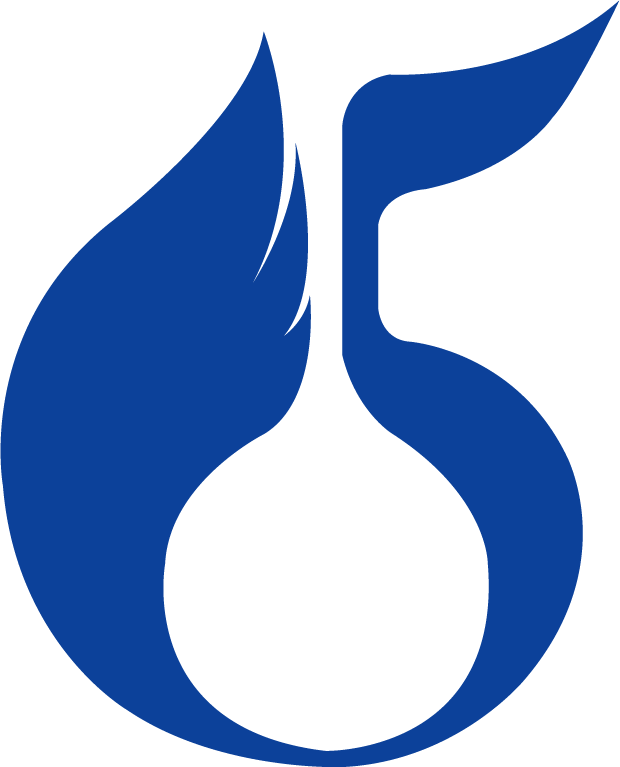 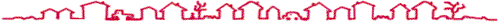 對象：本校學生每場限額50人，額滿為止，請洽各系辦或校外實習中心(行政大樓二樓研發處)報名。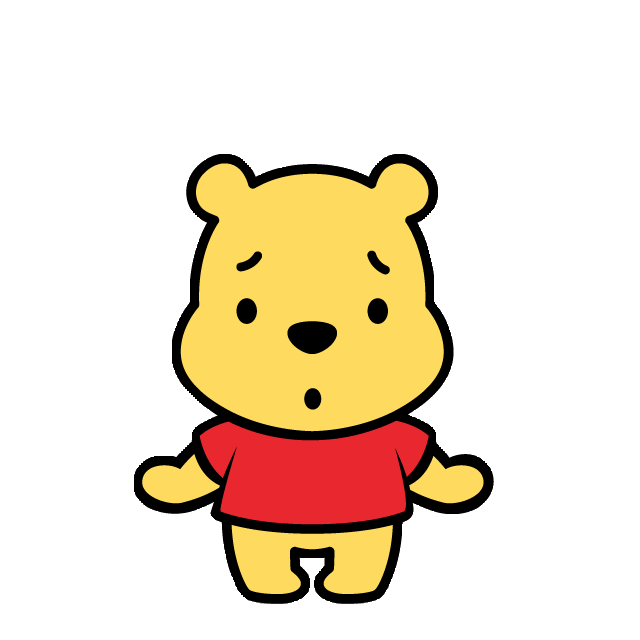 日期星期時間課程上課地點103.10.01三15:00~17:00海外實習面面觀人文大樓11-0405103.10.08三15:00~18:00中文履歷實作人文大樓11-0405103.10.14二13:00~15:00職場自我探索行政大樓諮商教室103.10.15三15:00~18:00英文履歷實作人文大樓11-0405103.10.22三15:00~17:00中文自傳一　人文大樓11-0405103.10.29三15:00~17:00中文自傳二人文大樓11-0405103.11.05三15:00~18:00英文自傳一 人文大樓11-0405103.11.12三15:00~18:00英文自傳二人文大樓11-0405103.11.19三15:00~17:00中文面試技巧一人文大樓11-0405103.11.26三15:00~17:00中文面試技巧二人文大樓11-0405103.12.03三15:00~17:00英文面試技巧一人文大樓11-0405103.12.10三15:00~17:00英文面試技巧二人文大樓11-0405103.12.17三15:00~17:00英文面試技巧三人文大樓11-0405103.12.24三15:00~18:00面試儀容-彩妝篇人文大樓11-0405103.12.31三15:00~18:00面試儀容-髮型篇人文大樓11-0405104.01.07三15:00~17:00海外實習當地文化適應—新加坡篇人文大樓11-0405